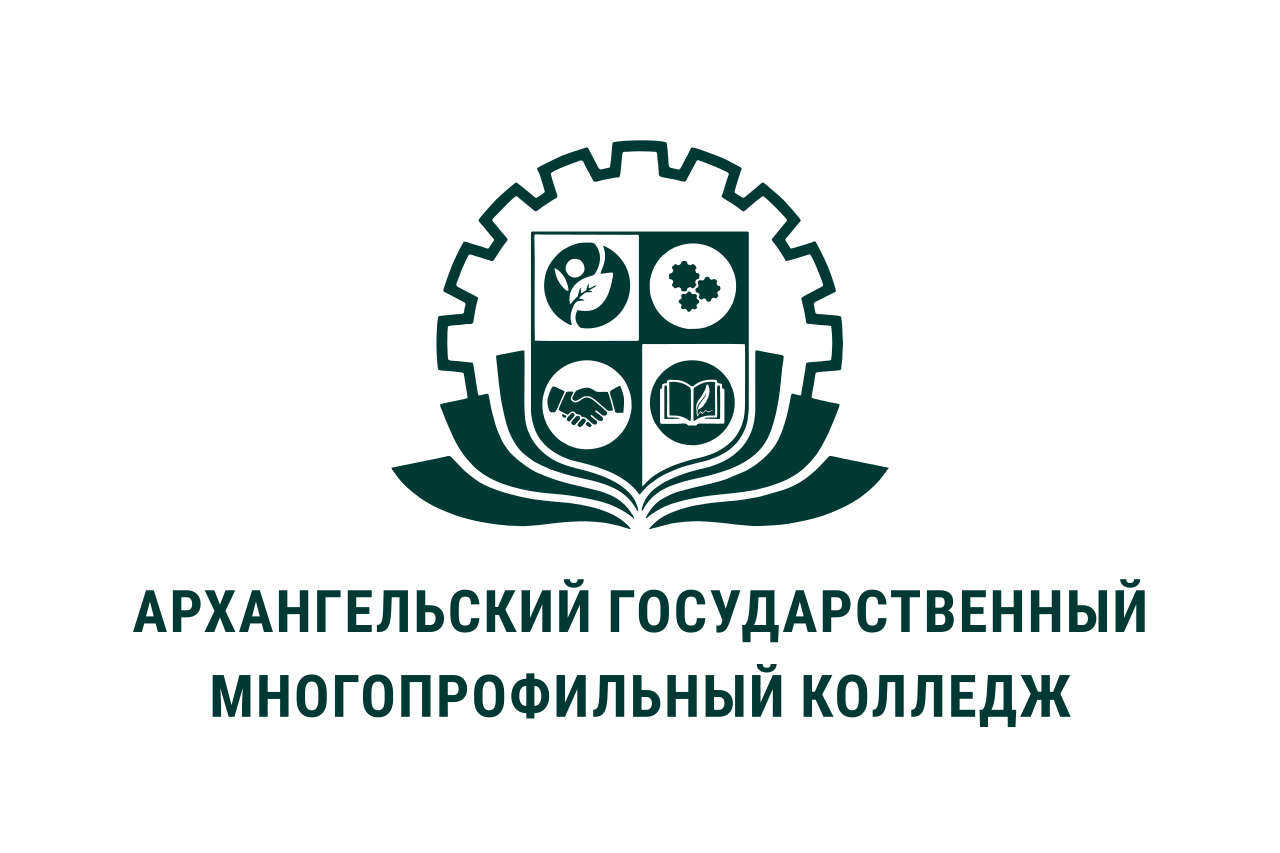 МИНИСТЕРСТВО ОБРАЗОВАНИЯ АРХАНГЕЛЬСКОЙ ОБЛАСТИгосударственное бюджетное профессиональное образовательное учреждение Архангельской области «Архангельский государственный многопрофильный колледж»МОДУЛЬ 3. НОРМАТИВНО-ПРАВОВОЕ ОБЕСПЕЧЕНИЕ ПРОФЕССИОНАЛЬНОЙ ДЕЯТЕЛЬНОСТИПРАКТИЧЕСКОЕ ЗАНЯТИЕ № 3.1 АНАЛИЗ ПРАВ РЕБЕНКА И ФОРМ ЕГО ПРАВОВОЙ ЗАЩИТЫ В ЗАКОНОДАТЕЛЬСТВЕ РОССИЙСКОЙ ФЕДЕРАЦИИЦель:  содействовать формированию умения использовать полученные знания для оказания практической правовой помощи ребенку в области социальной защиты, осуществления сотрудничества с органами правопорядка и социальной защиты населения. План занятия: 1. Изучите основное содержание таких документов, как «Конвенция ООН о правах ребенка», «Всеобщая декларация прав человека», «Декларация прав ребенка», «Всемирная декларация об обеспечении выживания, защиты и развития детей», «Конституция Российской Федерации», Закон Российской Федерации «Об образовании», Федеральный закон «Об основных гарантиях прав ребенка Российской Федерации»2. Составьте таблицу «Общие положения и особенности документов»:Название документаОбщие положенияОтличительные особенностиВсеобщая декларация прав человекаКонвенция о правах ребенкаДекларация прав ребенкаВсемирная декларация об обеспечении выживания, защиты и развития детейКонституция РФОб основных гарантиях прав ребенка в РФ